Madison County High SchoolGraduation PlanMay 22, 2020Madison County High School Administration and Staff have explored options for the 2019-2020 school year graduation ceremony. Graduation date will remain at May 22, 2020 scheduled to begin at 7:00pm. These steps and actions identified have been coordinated with Madison County Health Department and must fall within CDC guidelines. Any student or family who fails to follow such guidelines will be required to leave MCHS campus immediately.DURING THIS CEREMONY, ALL ATTENDEES, PARENTS AND GUARDIANS ASSUME FULL RESPONSIBILITY TO (INCLUDING HIS/HER GRADUATE) FOLLOW ALL GUIDELINES FOR SOCIAL DISTANCING AS PRESCRIBED BY CDC. INDIVIDUALS FAILING TO FOLLOW SUCH GUIDELINES WILL BE SUBJECT TO REMOVAL.IF YOU OR A FAMILY MEMBER HAS A WEAK IMMUNE SYSTEM, PLEASE CONTACT RASHAUNDA MITCHELL (MCHS NURSE). MCHS WILL WORK TO ACCOMMODATE YOU AS BEST AS POSSIBLE.MCHS will hold graduation on “Boot Hill” using a modified format while maintaining “Social Distancing Guidelines” at all times. The following personnel will remain on the stage during the entire ceremony: Principal, Superintendent, MCSB Chairman and MCHS Staff calling the graduate’s name.CAMPUS ENTRANCE AND PARKINGEach senior will be will be given 2 color coded parking tickets corresponding to seating assignment. Each ticket will have the senior’s name and number. THE SENIOR MUST RIDE IN ONE OF THOSE TWO VEHICLES and BOTH VEHICLES ARE TO ARRIVE AT THE SAME TIME.Campus gates will open at 5:45pm. Seniors and families must arrive no later than 6:40 pm to allow all attendees to be seated in his/her appropriate seating. LATE ARRIVALS WILL NOT BE PERMITTED ON THE FIELD AFTER 6:50pm. LATE ARRIVALS WILL BE SEATED IN THE VISITOR SIDE BLEACHERS. Families seated in the Blue section will enter through the MCCS gate, driving to the football field then will be directed to his/her parking area near the field house. MCCS gate will close at        6:40 pm.Families seated in the Green section will enter through the main gate, turning left follow the roadway around and enter the gate going to the baseball/ softball fields. Upon entering the gate, the family will be directed to their assigned parking area near the softball field.Families seated in the Yellow section will enter through the main gate, turning left following the roadway and park in assigned parking areas along the roadway by the tennis courts.Families seated in the Red section will enter through the main gate, turning right following the roadway and be directed to park in the home side parking area.Handicap Parking will be in the Marshall Club Parking near the home concession stand. A guest must be confined to a wheel chair. A vehicle parked in the handicapped parking area must have one of the two parking passes allocated to the senior.Families will be directed to the designated entrance and escorted to their assigned area.PROCEDURE (Entrance/Exit of Field)Each quadrant will be designated to match the color of arm band provided to the student.Upon entering their assigned gate, the family will be escorted to their senior’s assigned area (Pod).Each pod will be designated by a sign with the seniors’ name. Each pod will have 7 chairs for the family and graduate. (No chairs can be moved from one group to another). In the event of rain, the ceremony will be delayed up to one hour. If weather does not permit the ceremony to occur, we will postpone the ceremony until Saturday morning, May 23 and begin at 9:00am.Handicapped seating will be located near the stage. Handicapped seating is ONLY for wheelchair bound attendees and will count as one of the senior’s guests.  Any handicapped attendee not confined to a wheelchair must sit with their family. At the conclusion of the ceremony, families will be escorted to the appropriate exit and directed to their vehicle.In the event someone needs to use the restroom, he/she will signal a district staff member and be directed towards the gate to the restroom. Families seated in the Blue and Green section will be directed to the restroom at the Visitor’s side concession stand. Families seated in the Yellow and Red sections will be directed to the Home side concession stand.CEREMONYSeniors and families will be seated on “Boot Hill” using individually assigned sections. Each senior will have a personalized “political sign” to identify seating section.Each senior will be given 6 color coded arm bands for their family. Graduate and families will be seated on the football field in groups of 7 chairs (6 for the family and 1 for the senior). Each attendee must have an arm band to include children in strollers and infants.“Boot Hill” will be divided into 4 sections. North Home Side – Red will begin with Valedictorian then for families of Adams, T through Cantey, A ; North Visitor Side – Yellow for families of Clark, K through Hampton, E; South Home Side – Blue will begin with Salutatorian then for families of Hampton, V through Neal, B and South Visitor Side – Green for families of Newsome, K through Wills, J.Upon entry, the graduates and families will be escorted to the senior’s assigned location.ALL SENIORS AND FAMILIES MUST WEAR MASKS OF APPROPRIATE DESIGN (MASKS DEEMED OFFENSIVE WILL NOT BE PERMITTED. MCHS WILL HAVE SURGICAL MASKS AVAILABLE.Initially, the Valedictorian and Salutatorian will be seated on the stage. Once the Valedictorian and Salutatorian finish their address each will be asked to sit with their families. The ceremony will begin with seniors seated in “Red” section will be asked to stand. Students will proceed to the 50 yard line continuing to the track. (Note: Students seated in Red and Yellow sections will approach/cross the stage from the field house side. Students seated in the Blue and Green sections will approach/cross the stage from the home concession stand side.) Once the senior is recognized, he/she will be directed to their seat with their family. (Students will not receive his/her diploma until Tuesday, May, 26th)MCHS will hold a MANDATORY graduation practice, Wednesday, May 20 at 9:00 am. Students will receive arm bands and parking passes at the end of graduation practice.DURING THIS CEREMONY, ALL ATTENDEES, PARENTS AND GUARDIANS ASSUME FULL RESPONSIBILITY TO (INCLUDING HIS/HER GRADUATE) FOLLOW ALL GUIDELINES FOR SOCIAL DISTANCING AS PRESCRIBED BY CDC. INDIVIDUALS FAILING TO FOLLOW SUCH GUIDELINES WILL BE SUBJECT TO REMOVALALL SENIORS AND FAMILIES MUST WEAR MASKS OF APPROPRIATE DESIGN (MASKS DEEMED OFFENSIVE WILL NOT BE PERMITTED. MCHS WILL HAVE SURGICAL MASKS AVAILABLE.THERE WILL BE NO SOCIAL GATHERINGS ON CAMPUS. GRADUATES AND FAMILIES MUST LEAVE IMMEDIATELY FOLLOWING THE CEREMONYPLEASE UNDERSTAND THIS PLAN IS SUBJECT TO MODIFICATIONS IF REQUIRED.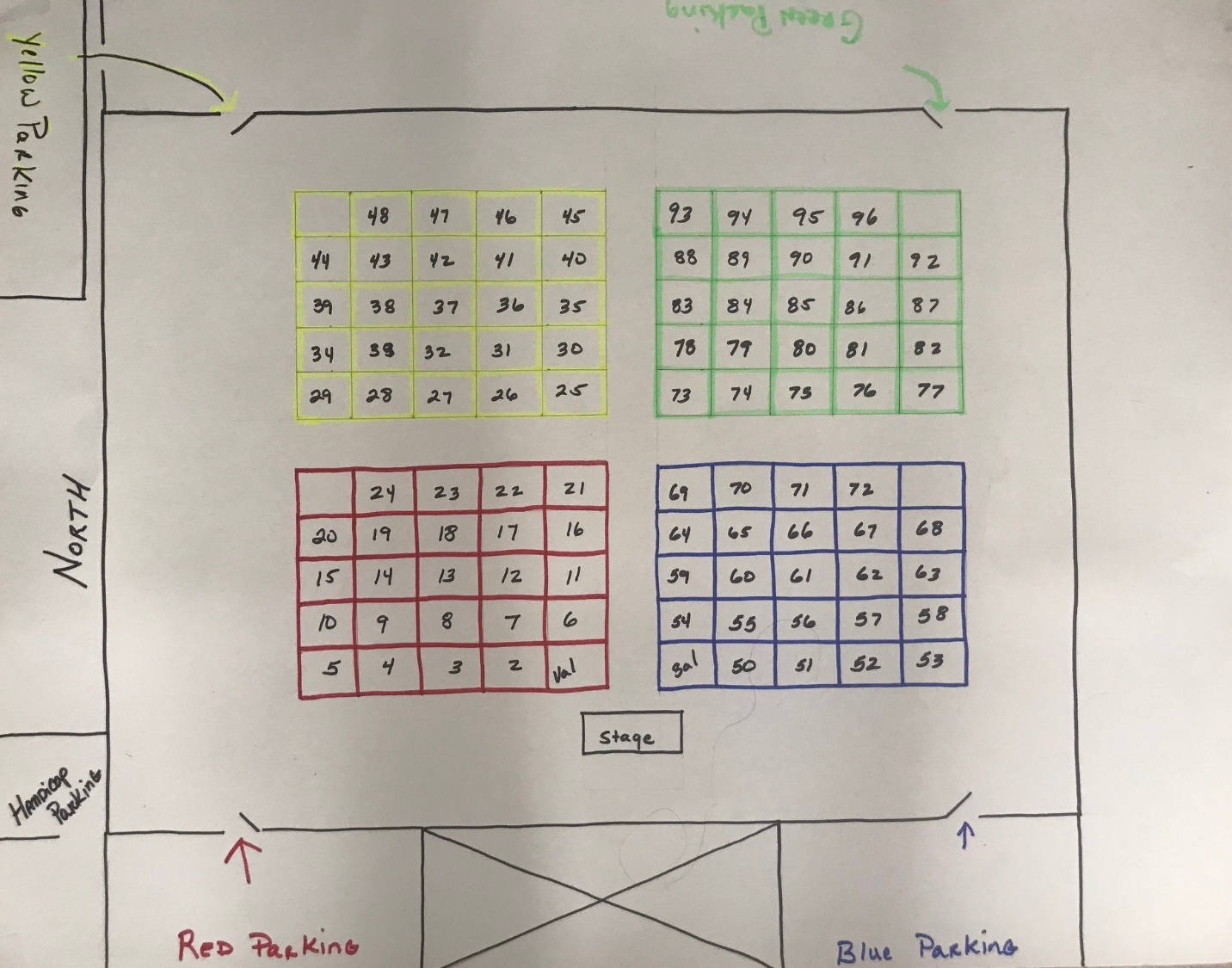 